Take the objectives for the LO stickers from this section Progression of Learning            Badgers Class Medium Term Planning for PSHE Autumn Term 1 2023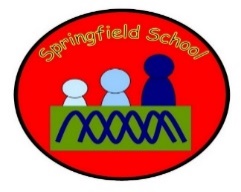             Badgers Class Medium Term Planning for PSHE Autumn Term 1 2023Topic: The VictoriansSubject area – Keeping safe and being healthy.This topic will be continually developed throughout the curriculum every day. There will be frequent opportunities to make choices using speech and AAC.There will be specific planned opportunities to support the children’s progress and may be altered to suit the needs of the children during the term. Lesson 1  - Link it.I know I have a bodyExposition – model collaging a body1:1 adult led activity – Collage a body/respond to different main body parts being pressed and named during Intensive interactionTable 1 – exploring dollsStructure and schedulesPlenary – Share photos Lesson 2 and 3 – Learn itPrivate parts of our bodyExposition – Watch NSPCC song ‘What’s in your pants. Group 1 Collage putting pants onto bodies from Pantosaurus resourcesTable 2 Explore dolls and toys and put pants on them. Role play saying no and private.1:1 Adult to support child to pictures not photos of children without pants in the toilet area and with clothes in the classroomPlenary – recap with shown photosLesson 4 and 5 – Learn itSaying noExposition – Watch role play of adult saying/signing/showing a sign saying no to another adult to protect themselves.Group 1 Put no signs and words onto unacceptable behaviour 1:1 Role play communicating noLesson 6 –Check it and know itIndependent communication of no!Lesson 7Link itShow understanding of teeth cleaning materials and watch how to videoLesson 8Learn it Co-active and independent teeth cleaning with mirror and timer.Substantive Knowledge  (Content)Disciplinary Knowledge  (Skills) Learn that they can stay safe and say no.Learn that they can independently clean their teeth to keep them healthy.Sense of self (birth to 5)express preferences and decisions, they also try new things and start establishing their autonomyBe able to communicate learning‘Link It’ ‘Learn It’‘Check It’ ‘Show It’‘Know It’Previous learning of pupils Have an awareness of themselves and their body partsActivities provided during lesson Resources Learn to identify and name body partsIndependent activities linked to lesson Resources Body parts – Identify upon request How will the pupils share knowledge during or end of lessoncommunicate them to othersRetrieve or generalization of learning after lesson Be able to name or move body parts on request.